T.C.BİLECİK ŞEYH EDEBALİ ÜNİVERSİTESİ…………………………Fakültesi Dekanlığına /Yüksekokul-Meslek Yüksekokulu Müdürlüğü’ne 	Biriminizin………………………..……………………..Bölümü/Programı………...…..………….numaralı öğrencisiyim. 2016/2017 Eğitim-Öğretim yılı Yaz Okulunda aşağıda belirtilen dersi/dersleri almak istiyorum. Gereğinizi bilgilerinize arz ederim.  										.…./…../…..Adı Soyadı						                                                      İmzaAdres:             ……………………………………………………………………………………………………………………………………………………Tel:……………………………………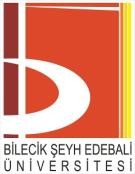 YAZ OKULUNDA DERS ALMA TALEP FORMUYAZ OKULUNDA DERS ALMA TALEP FORMUYAZ OKULUNDA DERS ALMA TALEP FORMUYAZ OKULUNDA DERS ALMA TALEP FORMUYAZ OKULUNDA DERS ALMA TALEP FORMUS. NoDersin KoduDersin Adı1.2.3.4